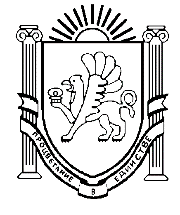 МУНИЦИПАЛЬНОЕ БЮДЖЕТНОЕ ОБРАЗОВАТЕЛЬНОЕ УЧРЕЖДЕНИЕ ДОПОЛНИТЕЛЬНОГО ОБРАЗОВАНИЯ«ЦЕНТР ДЕТСКОГО И ЮНОШЕСКОГО ТВОРЧЕСТВА»ПРИКАЗ       г. СимферопольО проведении районного конкурса «Мы любим свой край»В соответствии с письмом Министерства образования, науки и молодежи Республики Крым от 08.05.2020 № 1-14/1520 с целью воспитания ценностного отношения к природе, истории и культуре родного края, воспитания любви к «малой родине» - Крыму  ПРИКАЗЫВАЮ:1. Провести в период июнь-август 2020 года среди обучающихся образовательных учреждений Симферопольского района конкурс «Мы любим свой край».2. Утвердить Положение о проведении конкурса (приложение). 3. Ответственность за проведение конкурса возложить на методистов МБОУ ДО «ЦДЮТ»: Российцеву Н.М. (номинация «Рисунок»), Кульчейко Е.В., Костикову А.Н., Мустафаеву Р.Р.  (номинация «Литературно-поэтическое творчество» «Моя малая Родина»), Шарипову У.И. (номинация «Исследовательская работа» «Мое родное село»), Антоненко Е.Н. (номинация «Экскурсионная мозаика моего села»), Смирнову Н.Л., Положай Н.Н. (номинация «Кроссворд #НашКрай»).4. Контроль выполнения данного приказа возложить на заместителя директора   МБОУ ДО «ЦДЮТ» Шевченко-Афузову Ф.А.Директор                                                                                                            Т.Н. КириякПриложение к приказу МБОУ ДО «ЦДЮТ»29.05.2020 № 105Дорогие друзья!У каждого человека есть свой родной уголок на Земле. Это край, место, где он родился. Это его маленькая Родина.Жить на родной земле – это счастье.Отечеством мы называем нашу страну потому, что в ней жили отцы и деды наши. Родиной мы называем место, где мы родились, где говорят родным нам языком, и все для нас близкое и родное. Матерью называем ее потому, что она вскормила нас своим хлебом, вспоила своими водами, выучила своему языку. Как мать, она защищает и бережет нас от всяких врагов. Каждый человек любит то место, где он родился и вырос.Каждый из вас может реально прикоснуться к отечественной истории и культуре, уникальной природе, достопримечательностям своего населенного пункта, региона. Благополучие края, в котором мы живем, зависит от нас.Мы обращаемся ко всем учащимся, неравнодушным к своему краю, к достопримечательностям своего села – принимайте участие в конкурсе «Мы любим свой край». Это конкурс для тех, кого интересует красота и многообразие удивительной природы полуострова, захватывающая интересная история людей, в разные века населяющих Крым, памятники, события, которые сделали Крым известным во всем мире. ПОЛОЖЕНИЕо районном конкурсе «Мы любим свой край»Конкурс «Мы любим свой край» проводится с целью воспитания ценностного отношения к природе, истории и культуре родного края, любви к «малой родине» - Крыму.Общие положения конкурсаРайонный конкурс проводится с 10.06.2020 по 10.08.2020.	Подведение итогов с 10.08.2020 по 31.08.2020.1.2.  Конкурс проводится в заочной форме. Работы можно направлять с 10.06.2020 по 10.08.2020.1.3. Ответственные за проведение районного этапа конкурса:Российцева Н.М., методист (номинация «Рисунок»),Кульчейко Е.В., Костикова А.Н., Мустафаева Р.Р., методисты (номинация «Литературно-поэтическое творчество» «Моя малая Родина»),Шарипова У.И., методист (номинация «Исследовательская работа» («Мое родное село»), Антоненко Е.Н., методист (Номинация «Экскурсионная мозаика моего села»),Смирнова Н.Л., Положай Н.Н., методисты (Номинация «Кроссворд #НашКрай»)Требования к конкурсным работам:2.1. Номинация «Рисунок»«Мое любимое село» (1-7 классы)Рисунок выполняется на листе А-3; техника рисунка любая. Номинации: пейзаж, памятники, архитектура; события мирного и военного времени, которые сделали ваше село известным; работу трудящихся на полях и в садах и т.д.На обратной стороне рисунка поместить сведения: фамилия, имя, отчество исполнителя, школа, класс, сколько полных лет, адрес исполнителя. На конкурс направляется фото рисунка с двух сторон на адрес n.rossiitseva@yandex.ru с пометкой «На конкурс «Мы любим свой край».2.2. Номинация «Литературно-поэтическое творчество»«Моя малая Родина» (2-9 классы) «Литературно-поэтическое творчество» – авторские индивидуальные работы в различных жанрах: рассказ, стихотворение, очерк.В Конкурсе могут принимать участие учащиеся общеобразовательных учебных учреждений Симферопольского района в следующих возрастных категориях:младшая – 2-4 класс;средняя – 5-7 класс;старшая – 8-9 класс. На Конкурс принимаются поэтические подборки и прозаические произведения на русском, украинском и крымскотатарском языках. Объем подборки для младшей возрастной категории – 1-3 литературных текстов, для средней и старшей возрастной категории – 3-5 литературных текстов.Критерии оцениваниясоответствие жанру;полнота раскрытия темы и художественных образов;оригинальность образно-художественного мышления; грамотность изложениякультура оформления. 	Максимальная оценка – 20 балловКонкурсные работы принимаются в рукописном виде, выполняются учащимися темными (черными или синими) чернилами. (почерк разборчивый!)В правом верхнем правом углу указать название работы, ФИО автора (полностью!), образовательное учреждение, класс.Иллюстрирование конкурсных сочинений авторами допускается.Конкурсные работы принимаются в сканированном виде (в формате PDF, разрешение 300 dpi).  К отсканированному конкурсному сочинению участника Конкурса прилагается копия, набранная на компьютере и сохраненная в формате Word (doc или docx).Работы предоставляются в электронном виде в сопровождении заявки (заверяется подписью руководителя, печатью направляющей организации) до 10.08.2020на эл. адрес elenkafilolog@mail.ru (работы на русском языке),                     shunigka27@yandex.ru (работы на украинском языке),                     riyana.ruzhdiyevna@mail.ru (работы на крымскотатарском языке).Некомплектные материалы или материалы, по которым выявлены признаки плагиата, либо материалы, предоставленные после указанного срока, к рассмотрению не принимаются.Конкурсная комиссия оставляет за собой право не рассматривать сочинения, которые не соответствуют требованиям, не вступать с авторами в дискуссию и переписку с целью объяснения причин отказа в присвоении им призовых мест.Конкурсные работы не рецензируются и не возвращаются.ЗАЯВКАна участие в районном конкурсе «Мы любим свой край»среди учащихся общеобразовательных организаций Симферопольского районав 2019/2020 учебном годуСостав жюри районного конкурса «Мы любим свой край» в номинации «Литературно-поэтическое творчество»Кульчейко Е.В. – методист МБОУ ДО «ЦДЮТ»Костикова А.Н. – методист МБОУ ДО «ЦДЮТ»Мустафаева Р.Р. – методист МБОУ ДО «ЦДЮТ»2.3. Номинация «Исследовательская работа»        «Мое родное село»На Конкурс подаются работы исследовательского характера по историческому краеведению, которые отвечают возрастным интересам и познавательным возможностям учащихся. В работе должны быть четко отображены следующие аспекты: - определение цели, объекта и предмета исследования; - постановка задач; - методы исследования; - гипотеза. Содержание и результаты исследований излагаются кратко, логично, аргументированно, без общих слов.Работа должна быть построена по следующему плану:- титульный лист (приложение 3);- вступление; - основная часть; - выводы;- список использованных источников; - приложения. Объем исследовательской работы не должен превышать 20 печатных страниц (шрифт Times New Roman текстового редактора Word (или Open Office), размер 14 на одной стороне листа белой бумаги формата А4 с интервалом 1,5 (до 30 строк на странице).Работы будут проверены с помощью программы «Антиплагиат». С индивидуальностью выполнения менее 30 % работы не будут допущены к участию в Конкурсе.Порядок подачи документов для участия в Конкурсе Конкурсные работы представляются на электронный адрес usniya22@mail.ru За консультациями обращаться по телефону: (79781136804)              e-mail: usniya22@mail.ru Критерии оценивания исследовательских работОценивание исследовательских работ осуществляется по следующим критериям: 2.4. Номинация «Экскурсионная мозаика моего села»      Цели и задачи Конкурса являются: - сохранение, популяризация и эффективное использование историко- культурного наследия моего села; - популяризация историко-географических экскурсионных объектов;- привлечение молодого поколения к работе в туристской отрасли. Основными задачами Конкурса являются: - разработка новых экскурсионных маршрутов; - повышение престижности профессии «экскурсовод»; - формирование и поддержка интереса учащихся общеобразовательных учреждений к истории родного края. Требования к конкурсным работам     Краткое описание историко-географического экскурсионного маршрута своего села с указанием: цели;план-схема маршрута;уникальности и оригинальности; насыщенности маршрута экскурсионными объектами;  использования иллюстраций (фотографий, рисунков и т.д.) в ходе экскурсии. Требования к оформлению конкурсной работы Шрифт «Times New Roman», кегль №14, междустрочный интервал 1,0. Таблицы, схемы, рисунки представляются внутри основного текста документа или выносятся отдельными приложениями к нему. Объем конкурсной работы не ограничен.          Презентации оформляются в редакторе Microsoft PowerPoint и предоставляются в электронном виде. Количество слайдов -    не более 10.                Работа может быть представлена в электронном варианте в виде презентаций Microsoft PowerPoint или реферативной форме.            3. Критерии конкурсной работыПорядок подачи документов для участия в Конкурсе         Конкурсные работы представляются на электронный адрес lenaannek@mail.ru        За консультациями обращаться по телефону: (79787173168)              e-mail: lenaannek@mail.ru2.5. Номинация «Кроссворд #НашКрай»Общие положения Творческая работа естественнонаучного направления (физика, химия, биология) проводится для обучающихся 7-8 классов, направлена на активизацию познавательной деятельности, стимулирование творческой деятельности, проявление интереса и стремления к знаниям о родном крае. Участникам предлагается продемонстрировать навыки работы с кроссвордами, работы с различными источниками информации (сеть Internet, энциклопедии, практические пособия, учебная литература).Каждый кроссворд составляется участником индивидуально, работы, выполненные группами, к участию в конкурсе не принимаются. Конкурсная работа состоит двух этапов:1 этап - заполнение предложенного кроссворда;2 этап - составление участниками конкурса самостоятельно кроссворда, связанного с тематикой крымского полуострова по естественнонаучному направлению. Требования к конкурсным работам:От каждого участника принимается к рассмотрению один кроссворд любого типа объемом не менее 20 слов.Конкурсную работу рекомендуем составлять в программе MS PowerPoint. Содержание работы:- титульный лист (с указанием автора работы, его возраста, школы, класса, творческого руководителя);- скриншот правильно заполненного кроссворда 1 этапа;- составленный участником кроссворд в незаполненном виде;- вопросы к этому кроссворду;- заполненный кроссворд (ответы).1 этап: Заполнить кроссворд, пройдя по ссылке: https://learningapps.org/watch?v=puicnqarc20Сделать, скриншот (фотографию) выполненного кроссворда, на котором видно, что все слова подобраны верно (после нажатия ✔ все буквы зеленого цвета). Данный скриншот поместить в конкурсную работу. 2 этап: Составить кроссворд самостоятельноВыполнить его можно любым удобным для вас способом, в том числе, с использованием компьютерных средств (например, сервис LearningApps).Все работы пройдут исследование на плагиат. Работы, не соответствующие данному Положению, конкурсной комиссией не рассматриваются.Критерии оценивания         Конкурсные работы представляются на электронный адрес smirnovanl62@mail.ru или schkolnaya2348@mail.ruНаграждение участниковПобедители, занявшие 1 место, и призеры, занявшие 2 и 3 место, будут награждены грамотами, все участники получат соответствующие сертификаты.Данные участника конкурсаДанные участника конкурсаФамилия, имя, отчество (полностью)Образовательное заведение (полное название)КлассНоминацияНазвание работыФамилия, имя, отчество (полностью),место работы,должность руководителя,контактный телефон№КритерийБаллы1.Соответствие предоставленного материала требованиям, предъявляемым к оформлению исследовательских работ52.Соответствие содержания и методов исследования цели, задачам и теме исследования53.Теоретическая проработка темы исследования: глубина проработанности и осмысления материала, использование современных литературных источников и Интернет-контента54.Обоснованность применения методики исследования, полнота ее изложения55.Полнота и достоверность собранного и представленного материала56.Качество представления, наглядность результатов исследования57.Качество анализа результатов, обоснованность и значимость выводов 5Максимальное количество баллов35№Критериибаллы1Цель работы32Составление плана-схемы маршрута102Уникальности и оригинальности103Насыщенности маршрута экскурсионными объектами104Качество использования иллюстраций (фотографий, рисунков и т.д.) в ходе экскурсии. 7Итого40№КритерииБаллы1 этап1 этап1Количество угаданных слов152Отсутствие орфографических ошибок 5ВсегоВсего20Этап 2Этап 21Соответствие содержания материала заявленной теме работы52Построение вопросов кроссворда: формулировка заданий - краткая, понятная и в достаточной степени интересная53Отсутствие теоретических, орфографических, пунктуационных ошибок54Оригинальный, красочный, качественный дизайн. Симметрия кроссворда55Объем кроссворда5ВсегоВсего25